МИНИСТЕРСТВО СЕЛЬСКОГО ХОЗЯЙСТВА, ПИЩЕВОЙ И ПЕРЕРАБАТЫВАЮЩЕЙ ПРОМЫШЛЕННОСТИ КАМЧАТСКОГО КРАЯ                                                   ПРИКАЗ № 29/43г. Петропавловск-Камчатский			          «06» апреля  2018 годаО признании утратившим силуприказы Министерства сельскогохозяйства, пищевой иперерабатывающейпромышленности КамчатскогоВ целях упорядоченности приказов Министерства сельского хозяйства, пищевой и перерабатывающей промышленности Камчатского краяПРИКАЗЫВАЮ: 1. Признать утратившим силу следующие приказы Министерства сельского хозяйства, пищевой и перерабатывающей промышленности Камчатского края:- от 10 февраля 2014 г. N 29/29 "Об утверждении формы соглашения овзаимодействии по реализации государственной программы Камчатского края "Развитие сельского хозяйства и регулирование рынков сельскохозяйственной продукции, сырья и продовольствия Камчатского края на 2014 - 2018 годы" в сфере сельскохозяйственного производства";- от 14 октября 2016 г. N 29/114 «О внесении изменения в приказ Министерства сельского хозяйства, пищевой и перерабатывающей промышленности Камчатского края от 10.02.2014 N 29/29 «Об утверждении формы соглашения о взаимодействии по реализации государственной программы Камчатского края «Развитие сельского хозяйства и регулирование рынков сельскохозяйственной продукции, сырья и продовольствия Камчатского края на 2014 - 2018 годы».2. Настоящий приказ вступает в силу через 10 дней после дня его официального опубликования и распространяется на правоотношения, возникающие с 1 января 2018 года. Министр                                                                                          А.А. Кучеренко 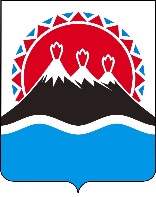 